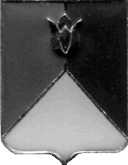 РОССИЙСКАЯ ФЕДЕРАЦИЯАДМИНИСТРАЦИЯ КУНАШАКСКОГО МУНИЦИПАЛЬНОГО РАЙОНА ЧЕЛЯБИНСКОЙ ОБЛАСТИПОСТАНОВЛЕНИЕот «29» мая 2024 г.  №748О внесении изменений в постановление Администрации Кунашакского муниципального района от 11.03.2024 г. №360ПОСТАНОВЛЯЮ:Приложение к постановлению Администрации Кунашакского муниципального района от 11.03.2024 г. №360 «Об утверждении состава районной комиссии по организации летнего отдыха, оздоровления и временного трудоустройства несовершеннолетних в каникулярное время 2024 года на территории Кунашакского муниципального района» изложить в новой редакции.Отделу информационных технологий Администрации Кунашакского муниципального района Хуртову А.А. опубликовать настоящее постановление на официальном сайте Кунашакского муниципального района в сети Интернет.Организацию исполнения настоящего постановления возложить на заместителя Главы Администрации Кунашакского муниципального района по социальным вопросам, председателя комиссии Нажметдинову А.Т.	Настоящее постановление вступает в силу со дня его подписания.Глава района                                                                                             Р.Г. ВакиловПРИЛОЖЕНИЕк постановлению Администрации Кунашакского муниципального района от «____»________2024 г. № ____Состав районной межведомственной комиссии по организации летнего отдыха, оздоровления и временного трудоустройства несовершеннолетних в каникулярное время 2024 года на территории Кунашакского муниципального районаСОГЛАСОВАНО:Руководитель Управления образования администрации района       О.Р. ЛатыповаЗаместитель Главы района по социальным вопросам администрации    района     А.Т. НажметдиноваНачальник Правового отдела администрации района                     В.Р. ХусаиновРассылка:Отдел делопроизводства и писем -1 экз.;Заместитель Главы района по социальным вопросам                                            1 экз.;Управление образования администрации района -2 экз.;Финансовое управление1 экз.;Управление культуры, молодежной политики и информации1 экз.;МБУ «ДОЛ имени Г.И. Баймурзина»1 экз.;Управление социальной защиты населения1 экз.;Отдел надзорной детальности и профилактической работы по Каслинскомуи Кунашакскому району Главного управленияМЧС России по Челябинской области                                        1 экз.;ОВО по Кунашакскому району                                                    1 экз.;ГБУЗ «Районная больница с. Кунашак»                                      1 экз.;Отдел МВД России по Кунашакскому району                           1 экз.;МУ ДО ЦДО                                                                                   1 экз.;ОКУ ЦЗН Кунашакскогорайона                                                   1 экз.;Отдел информационных технологий1 экз.;Председатель Местного отделения общероссийского общественно-государственного движения детей и молодежи «Движение Первых» Кунашакского района1 экз.;Итого –  16 экз.Подготовила:Заместитель руководителя УО по правовым вопросамФаизова Е.Ш.Тел.: 8(35148) 2-00-54№ФИОДолжностьПредседатель комиссииПредседатель комиссииПредседатель комиссии1Нажметдинова А.Т.Заместитель Главы района по социальным вопросамЗаместитель председателя комиссииЗаместитель председателя комиссииЗаместитель председателя комиссии2Латыпова О.Р.Руководитель Управления образования администрации Кунашакского муниципального районаЧлены комиссии:Члены комиссии:Члены комиссии:3Гаттаров И.Г.Руководитель Управления культуры, молодежной политики и информации администрации Кунашакского муниципального района 4Аюпова Р.Ф.Заместитель Главы района по финансовым вопросам, руководитель финансового управления5Гафарова М.Г.Председатель Местного отделения общероссийского общественно-государственного движения детей и молодежи «Движение Первых» Кунашакского района6Валеев А.Р.Начальник ОВО по Кунашакскому району – Филиал ФГКУ УВО ВНГ России по Челябинской области (по согласованию)7Гимадетдинова Э.Р.И.о. главного врача ГБУЗ «Районная больница с. Кунашак» (по согласованию)8Жирнова Л.М.Заведующий районным методическим кабинетом Управления образования9Кадырова А.З.Руководитель Управления социальной защиты населения администрации Кунашакского муниципального района10Низаметдинов Д.Ф.Начальник отдела МВД России по Кунашакскому муниципальному району (по согласованию)11Пятков А.В.Начальник Отдела надзорной деятельности и профилактической работы по Каслинскому и Кунашакскому району Главного Управления МЧС России по Челябинской области (по согласованию)12Саляхова Р.В.Ведущий специалист по дошкольному образованию Управления образования13Султанова М.Ш.Начальник отдела по делам несовершеннолетних и защите их прав при администрации Кунашакского муниципального района 14Фаизова Е.Ш.Заместитель руководителя Управления образования по правовым вопросам, секретарь комиссии15Хасанова Г.М.Директор МУ ДО ЦДО16Хафизова Л.Х.Директор ОКУ ЦЗН Кунашакского района 17Хуртова Д.ФЗаместитель руководителя Управления образования по финансовым вопросам18Якупов И.С.И.о. директора МБУ ДОЛ им. Г.И. Баймурзина